Assign Permanent MR #Type “Assign Permanent MR#” in the Search Form field in the Forms & Data widget.Click on Assign Permanent MR# in the drop down menu.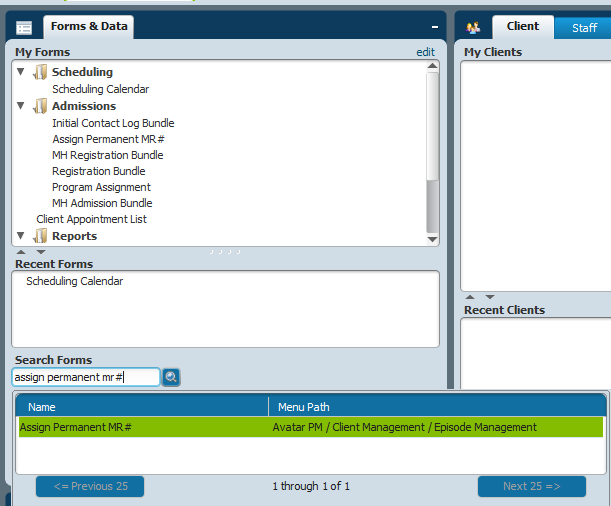 Search client by typing in their “P” number or Lastname,Firstname. Click on client in the search results. Then click Select.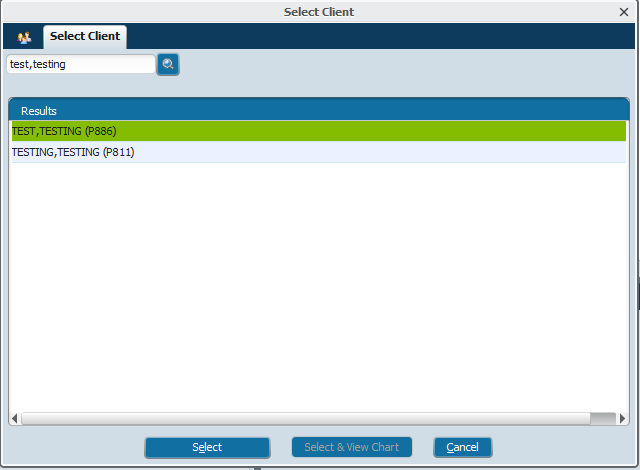 Click on Assign Permanent MR #.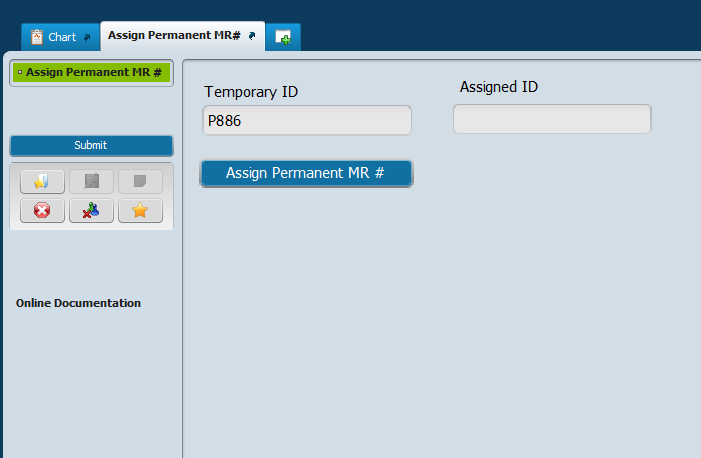 Click Yes when prompted to “Auto Assign Next ID Number”.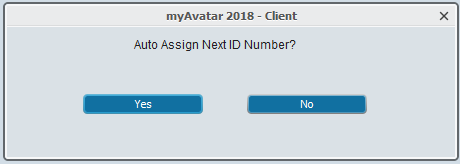 Then click Submit.